
8.30 			Отъезд участников от ДК Железнодорожников, (8.40) от здания облисполкома. Будет 
			организован трансфер «туда и обратно»9.00 – 10.15 		Регистрация. Конференц-зал ГРК «Ранчо»10.15 – 10.30 		Открытие конференции Представитель Министерства экономики Республики Беларусь 
Представитель Гомельского  областного исполнительного комитета 
Александр Чубрик, директор Исследовательского центра ИПМ10.30 – 11.30		Блок 1. Пленарные доклады: стратегии и тренды Модератор - Александр Чубрик, директор Исследовательского центра ИПМУстойчивое развитие Беларуси: задачи и «развилки» 
Представитель Министерства экономики Республики БеларусьМакроэкономическая политика для долгосрочного роста: мифы, риски и возможности 
Михаил Демиденко, к.э.н., заместитель начальника управления исследований Национального банка Республики БеларусьБелорусский бизнес: барьеры и возможности развития 
Игорь Пелипась, к.э.н., доцент, председатель наблюдательного совета Исследовательского центра ИПМДискуссия, вопросы и ответы в формате «свободный микрофон».11.30 – 12.00		Перерыв на кофе  12.00 – 13.30		Блок 2. Новый облик регионального развития Формат: презентации – до 20 минут, комментарии участников дискуссии – до 10 минут, дискуссияМодератор – Конкурентоспособность в условиях дивергенции: слабые и сильные стороны белорусских регионов 
Александр Чубрик, директор Исследовательского центра ИПМЛовушки бедности: экономические и демографические факторы 
Глеб Шиманович, экономист Исследовательского центра ИПМЧастный бизнес как импульс регионального развития и конкурентоспособности  Представитель Комитета экономики Гомельского облисполкомаСветлана Биран\Жанна Шестовец, Региональный координатор проекта ЕС\ПРООН «Содействие развитию на местном уровне в Республике Беларусь»Банки: возможности для роста частного бизнесаПредставители банковского сектора Гомельской областиУчастники дискуссии:Представители бизнеса и субъектов инфраструктуры поддержки предпринимательстваДискуссия, вопросы и ответы в формате «свободный микрофон».13.30 – 14.30 		Перерыв на кофе (обед)14.30 – 16.00		Блок 3. Механизмы общественного участия в решении региональных задач  Формат: презентации – до 20 минут, комментарии участников дискуссии – до 10 минут, дискуссияМодератор –  Виктор Бурый, директор Гомельского регионального агентства экономического развитияСтратегия устойчивого развития Гомельской области как импульс для нового партнерства с НГОАнатолий Касьяненко, к.ф.н.,  председатель ОО Оракул, председатель общественного совета по агротуризму при Гомельском облисполкомеГеннадий Корецкий, директор МБОО «Помощь детям Чернобыля»Лилия Калюжная, директор социально – культурного учреждения «Файны Узрост»,  основатель коворкинг-центра самозанятости и креативного развития«Свая палiчка». Представитель Управления по труду, занятости и социальной защите Гомельского облисполкома Участники дискуссии:Представители Гомельского облисполкома, представители НГО Гомельской области16.00  - 16.30 		Подведение итогов Конференции, «свободный микрофон»16.30 – 17.00		Отъезд участников Конференции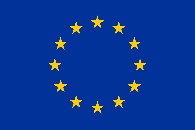 Региональная конференция KEF-2019: 
Беларусь начинается здесьГомель, 4 октября 2019 г., Конференц-зал ГРК «Ранчо», 22-й километр трассы Гомель-Чернигов